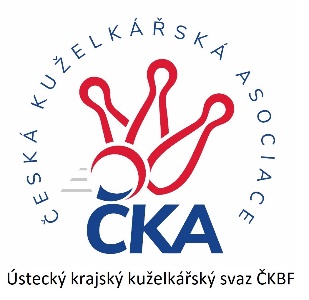         Z P R A V O D A J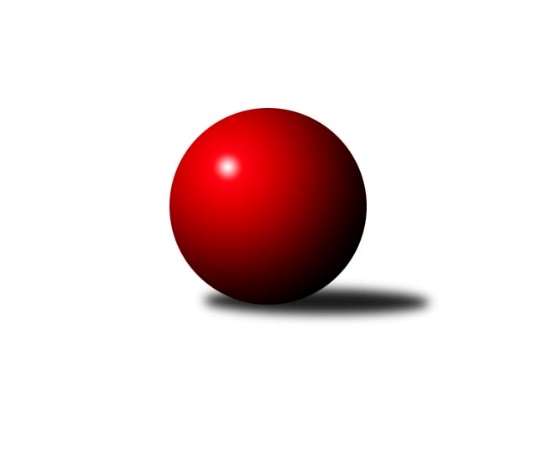 Č.17Ročník 2023/2024	16.3.2024Nejlepšího výkonu v tomto kole: 2637 dosáhlo družstvo: SKK BílinaKrajský přebor Ústeckého kraje 2023/2024Výsledky 17. kolaSouhrnný přehled výsledků:TJ Lokomotiva Ústí n. L. C	- TJ Elektrárny Kadaň B	2:6	2493:2588	4.0:8.0	23.2.TJ Teplice Letná B	- SKK Podbořany B	5:3	2554:2513	6.5:5.5	16.3.TJ KK Louny	- SKK Bílina	3:5	2566:2637	6.0:6.0	16.3.Sokol Ústí n. L.	- Sokol Spořice	6:2	2407:2333	7.0:5.0	16.3.Tabulka družstev:	1.	SKK Bílina	17	13	0	4	82.5 : 53.5 	105.0 : 99.0 	 2492	26	2.	SKK Podbořany B	17	11	1	5	80.0 : 56.0 	114.5 : 89.5 	 2489	23	3.	TJ Teplice Letná B	17	11	0	6	81.0 : 55.0 	116.0 : 88.0 	 2512	22	4.	TJ KK Louny	17	8	0	9	67.5 : 68.5 	101.0 : 103.0 	 2461	16	5.	Sokol Ústí n. L.	17	9	1	7	68.5 : 67.5 	104.5 : 99.5 	 2467	19	6.	TJ Elektrárny Kadaň B	17	7	0	10	67.5 : 68.5 	103.5 : 100.5 	 2441	14	7.	Sokol Spořice	16	5	0	11	51.0 : 77.0 	86.5 : 105.5 	 2396	8*	8.	TJ Lokomotiva Ústí n. L. C	16	2	0	14	38.0 : 90.0 	73.0 : 119.0 	 2320	4  * Družstvu Sokol Spořice jsou v konečné tabulce odečteny 2 body
Podrobné výsledky kola:	 TJ Lokomotiva Ústí n. L. C	2493	2:6	2588	TJ Elektrárny Kadaň B	Slavomír Suchý	 	 209 	 219 		428 	 1:1 	 446 	 	206 	 240		Kateřina Ambrová	Zdenek Ramajzl	 	 216 	 197 		413 	 0:2 	 445 	 	222 	 223		Antonín Onderka	Josef Matoušek	 	 214 	 216 		430 	 1:1 	 413 	 	195 	 218		Nataša Triščová	Roman Exner	 	 205 	 193 		398 	 0:2 	 408 	 	208 	 200		Jaroslav Seifert	Zuzana Tiličková	 	 237 	 228 		465 	 2:0 	 445 	 	223 	 222		Barbora Ambrová	Alexandr Moróc	 	 184 	 175 		359 	 0:2 	 431 	 	208 	 223		Robert Ambrarozhodčí: Marcela BořutováNejlepší výkon utkání: 465 - Zuzana Tiličková	 TJ Teplice Letná B	2554	5:3	2513	SKK Podbořany B	Jindřich Formánek	 	 206 	 189 		395 	 0:2 	 411 	 	218 	 193		Vlastimil Procházka	Martin Pokorný *1	 	 176 	 237 		413 	 0.5:1.5 	 467 	 	230 	 237		Pavel Stupka	Tomáš Rabas	 	 224 	 223 		447 	 2:0 	 382 	 	183 	 199		Kristýna Ausbuherová	Josef Jiřinský	 	 193 	 251 		444 	 1:1 	 429 	 	211 	 218		Kamil Srkal	Tomáš Čecháček	 	 201 	 232 		433 	 1:1 	 454 	 	237 	 217		Marek Půta	Rudolf Březina	 	 212 	 210 		422 	 2:0 	 370 	 	193 	 177		Petr Řepíkrozhodčí: Jaroslav Filipstřídání: *1 od 51. hodu Vojtěch FilipNejlepší výkon utkání: 467 - Pavel Stupka	 TJ KK Louny	2566	3:5	2637	SKK Bílina	Daniela Hlaváčová	 	 230 	 210 		440 	 1:1 	 436 	 	213 	 223		Pavlína Černíková	Václav Valenta ml.	 	 237 	 231 		468 	 2:0 	 414 	 	215 	 199		Tomáš Šaněk	Martin Václavek	 	 217 	 215 		432 	 2:0 	 399 	 	189 	 210		Jitka Šálková	Miroslav Kesner	 	 211 	 198 		409 	 1:1 	 429 	 	241 	 188		Zdeněk Vítr	Milan Bašta	 	 208 	 188 		396 	 0:2 	 488 	 	238 	 250		Lukáš Uhlíř	Václav Valenta st. *1	 	 204 	 217 		421 	 0:2 	 471 	 	244 	 227		Roman Moucharozhodčí: Daniela Hlaváčovástřídání: *1 od 51. hodu Miroslav SodomkaNejlepší výkon utkání: 488 - Lukáš Uhlíř	 Sokol Ústí n. L.	2407	6:2	2333	Sokol Spořice	Petr Bílek	 	 200 	 224 		424 	 1:1 	 399 	 	210 	 189		Horst Schmiedl	Petr Kunt ml.	 	 219 	 188 		407 	 2:0 	 338 	 	166 	 172		Jiřina Kařízková	Milan Schoř	 	 165 	 182 		347 	 0:2 	 397 	 	193 	 204		Jaroslav Štěpánek	Petr Kunt st.	 	 184 	 204 		388 	 1:1 	 385 	 	200 	 185		Štefan Kutěra	Jindřich Wolf	 	 197 	 211 		408 	 1:1 	 413 	 	203 	 210		Václav Kordulík	Petr Staněk	 	 240 	 193 		433 	 2:0 	 401 	 	221 	 180		Petr Andresrozhodčí: Staněk PetrNejlepší výkon utkání: 433 - Petr StaněkPořadí jednotlivců:	jméno hráče	družstvo	celkem	plné	dorážka	chyby	poměr kuž.	Maximum	1.	Lukáš Uhlíř 	SKK Bílina	457.43	311.6	145.8	5.1	7/8	(488)	2.	Václav Valenta  ml.	TJ KK Louny	449.37	301.4	147.9	2.8	7/8	(506)	3.	Jitka Rollová 	TJ KK Louny	445.83	301.5	144.4	4.7	7/8	(518)	4.	Pavel Stupka 	SKK Podbořany B	437.29	297.9	139.4	5.7	6/8	(513)	5.	Tomáš Rabas 	TJ Teplice Letná B	434.87	302.9	131.9	7.0	7/8	(493)	6.	Petr Staněk 	Sokol Ústí n. L.	433.28	297.4	135.9	5.8	8/8	(463)	7.	Tomáš Čecháček 	TJ Teplice Letná B	432.83	298.5	134.3	7.0	8/8	(488)	8.	Kamil Srkal 	SKK Podbořany B	432.52	292.5	140.1	5.5	7/8	(476)	9.	Marek Půta 	SKK Podbořany B	429.36	294.5	134.9	6.4	7/8	(468)	10.	Petr Andres 	Sokol Spořice	428.14	301.6	126.6	7.4	6/8	(467)	11.	Zdeněk Hošek 	TJ Elektrárny Kadaň B	427.90	299.6	128.3	6.8	7/8	(457)	12.	Daniela Hlaváčová 	TJ KK Louny	422.55	296.3	126.3	6.9	8/8	(468)	13.	Zdeněk Vítr 	SKK Bílina	419.86	289.6	130.3	9.0	7/8	(454)	14.	Marcela Bořutová 	TJ Lokomotiva Ústí n. L. C	419.86	291.9	128.0	6.5	7/8	(448)	15.	Rudolf Březina 	TJ Teplice Letná B	418.76	293.9	124.9	7.1	7/8	(456)	16.	Antonín Onderka 	TJ Elektrárny Kadaň B	418.39	287.1	131.3	6.8	7/8	(454)	17.	Štefan Kutěra 	Sokol Spořice	418.38	295.2	123.2	8.5	8/8	(497)	18.	Barbora Ambrová 	TJ Elektrárny Kadaň B	416.06	284.9	131.1	6.3	7/8	(461)	19.	Petr Kunt  ml.	Sokol Ústí n. L.	414.23	285.0	129.2	6.2	8/8	(468)	20.	Vladislav Krusman 	SKK Podbořany B	414.00	290.4	123.6	8.9	6/8	(458)	21.	Petr Kunt  st.	Sokol Ústí n. L.	413.77	288.3	125.5	9.5	8/8	(436)	22.	Pavlína Černíková 	SKK Bílina	413.27	292.2	121.0	8.8	8/8	(465)	23.	Jindřich Formánek 	TJ Teplice Letná B	412.02	288.6	123.5	8.7	6/8	(464)	24.	Martin Čecho 	SKK Bílina	407.36	287.8	119.5	7.6	7/8	(460)	25.	Josef Jiřinský 	TJ Teplice Letná B	407.30	286.9	120.4	8.7	7/8	(444)	26.	Milan Schoř 	Sokol Ústí n. L.	402.96	284.7	118.3	11.0	7/8	(440)	27.	Pavel Bidmon 	TJ Elektrárny Kadaň B	402.67	289.0	113.7	10.5	6/8	(451)	28.	Jindřich Wolf 	Sokol Ústí n. L.	402.19	285.8	116.4	12.8	8/8	(435)	29.	Václav Kordulík 	Sokol Spořice	401.93	282.9	119.0	9.1	7/8	(452)	30.	Václav Valenta  st.	TJ KK Louny	401.90	286.3	115.6	10.6	8/8	(461)	31.	Kateřina Ambrová 	TJ Elektrárny Kadaň B	401.38	287.0	114.3	9.4	8/8	(446)	32.	Horst Schmiedl 	Sokol Spořice	399.52	276.6	122.9	7.6	7/8	(426)	33.	Jiří Pavelka 	SKK Bílina	398.65	282.8	115.9	8.8	8/8	(440)	34.	Jiřina Kařízková 	Sokol Spořice	397.63	288.0	109.6	11.8	8/8	(434)	35.	Nataša Triščová 	TJ Elektrárny Kadaň B	397.36	283.4	114.0	10.2	7/8	(445)	36.	Martin Lukeš 	TJ Teplice Letná B	396.25	278.3	117.9	10.3	6/8	(449)	37.	Petr Kuneš 	Sokol Ústí n. L.	396.21	281.9	114.3	12.0	7/8	(445)	38.	Milan Bašta 	TJ KK Louny	391.17	285.8	105.3	10.2	6/8	(437)	39.	Zdenek Ramajzl 	TJ Lokomotiva Ústí n. L. C	390.56	280.8	109.8	13.1	8/8	(441)	40.	Květuše Strachoňová 	TJ Lokomotiva Ústí n. L. C	379.27	266.8	112.4	10.4	6/8	(432)	41.	Jitka Sottnerová 	TJ Lokomotiva Ústí n. L. C	379.17	281.0	98.1	14.7	6/8	(410)	42.	Kristýna Ausbuherová 	SKK Podbořany B	376.14	267.9	108.2	11.4	7/8	(413)	43.	Alexandr Moróc 	TJ Lokomotiva Ústí n. L. C	374.52	266.7	107.8	12.9	6/8	(446)	44.	Miroslav Kesner 	TJ KK Louny	372.11	268.8	103.4	11.4	7/8	(424)		Martin Dolejší 	TJ Teplice Letná B	450.50	301.5	149.0	4.5	1/8	(494)		Leona Radová 	SKK Podbořany B	449.50	312.5	137.0	9.0	1/8	(455)		Kryštof Turek 	SKK Podbořany B	445.17	313.0	132.2	6.3	2/8	(476)		Rudolf Hofmann 	SKK Podbořany B	441.07	301.5	139.5	7.3	5/8	(476)		Radek Goldšmíd 	SKK Podbořany B	431.61	293.8	137.8	5.7	3/8	(458)		Vojtěch Filip 	TJ Teplice Letná B	429.24	296.0	133.2	6.4	5/8	(470)		David Marcelly 	SKK Podbořany B	425.40	291.2	134.2	7.0	4/8	(465)		Roman Moucha 	SKK Bílina	424.78	294.8	130.0	11.6	3/8	(471)		Jaroslav Seifert 	TJ Elektrárny Kadaň B	424.50	296.0	128.5	7.5	2/8	(441)		Vlastimil Heryšer 	SKK Podbořany B	424.19	291.3	132.9	8.5	4/8	(444)		Martin Vích 	SKK Bílina	422.30	296.4	125.9	8.9	5/8	(437)		Josef Matoušek 	TJ Lokomotiva Ústí n. L. C	421.83	291.8	130.0	5.8	3/8	(430)		Zuzana Tiličková 	TJ Lokomotiva Ústí n. L. C	418.31	292.3	126.0	6.8	4/8	(465)		Ivan Králik 	TJ Teplice Letná B	418.00	294.0	124.0	9.0	1/8	(418)		Matěj Petýrek 	TJ Lokomotiva Ústí n. L. C	414.33	290.3	124.1	9.0	4/8	(423)		Jitka Jindrová 	Sokol Spořice	414.15	289.2	125.0	5.9	4/8	(437)		Martin Václavek 	TJ KK Louny	412.58	285.7	126.9	7.8	3/8	(452)		Pavel Mihalík 	Sokol Ústí n. L.	411.33	288.7	122.7	8.0	3/8	(416)		Petr Bílek 	Sokol Ústí n. L.	410.00	282.2	127.9	4.9	4/8	(425)		Miroslav Sodomka 	TJ KK Louny	406.33	291.5	114.8	12.3	2/8	(433)		Martin Lázna 	TJ KK Louny	405.00	293.5	111.5	13.5	1/8	(438)		Rudolf Šamaj 	SKK Bílina	404.00	278.5	125.5	5.5	2/8	(412)		Karel Bouša 	TJ Teplice Letná B	402.00	271.0	131.0	9.0	1/8	(402)		Michal Horňák 	TJ Teplice Letná B	399.25	293.8	105.5	12.5	2/8	(427)		Jitka Šálková 	SKK Bílina	397.35	280.1	117.3	10.5	5/8	(428)		Jaroslav Štěpánek 	Sokol Spořice	397.25	286.0	111.3	9.5	4/8	(399)		Vlastimil Procházka 	SKK Podbořany B	396.92	281.8	115.1	10.4	4/8	(427)		Jan Zach 	TJ Elektrárny Kadaň B	394.50	283.0	111.5	11.0	1/8	(413)		Petr Strnad 	TJ Elektrárny Kadaň B	392.88	277.6	115.3	11.6	4/8	(421)		Robert Ambra 	TJ Elektrárny Kadaň B	391.08	279.2	111.9	12.3	4/8	(431)		Eliška Holakovská 	TJ Lokomotiva Ústí n. L. C	390.50	273.0	117.5	10.0	1/8	(411)		Roman Exner 	TJ Lokomotiva Ústí n. L. C	387.67	277.1	110.6	10.5	3/8	(446)		Tomáš Šaněk 	SKK Bílina	382.00	268.3	113.7	10.3	3/8	(414)		Jiří Wetzler 	Sokol Spořice	381.33	264.4	116.9	10.1	3/8	(399)		Radek Jung 	TJ KK Louny	380.00	276.7	103.3	14.3	3/8	(384)		Petr Řepík 	SKK Podbořany B	373.00	277.0	96.0	10.5	2/8	(376)		Slavomír Suchý 	TJ Lokomotiva Ústí n. L. C	372.33	273.1	99.3	13.1	4/8	(429)		Boleslava Slunéčková 	Sokol Spořice	371.75	263.8	108.0	13.0	2/8	(394)		Ladislav Mandinec 	SKK Podbořany B	369.25	262.3	107.0	14.1	4/8	(401)		Jana Černá 	Sokol Spořice	367.58	273.8	93.8	16.2	4/8	(421)		František Pfeifer 	TJ KK Louny	364.50	270.5	94.0	15.0	2/8	(383)		Veronika Šílová 	TJ KK Louny	360.00	282.0	78.0	16.0	1/8	(360)		Josef Strachoň  st.	TJ Lokomotiva Ústí n. L. C	140.00	105.0	35.0	14.0	1/8	(140)Sportovně technické informace:Starty náhradníků:registrační číslo	jméno a příjmení 	datum startu 	družstvo	číslo startu25522	Milan Bašta	16.03.2024	TJ KK Louny	4x25696	Martin Pokorný	16.03.2024	TJ Teplice Letná B	1x22529	Tomáš Šaněk	16.03.2024	SKK Bílina	3x5132	Roman Moucha	16.03.2024	SKK Bílina	4x21442	Miroslav Sodomka	16.03.2024	TJ KK Louny	2x
Hráči dopsaní na soupisku:registrační číslo	jméno a příjmení 	datum startu 	družstvo	27056	Petr Řepík	16.03.2024	SKK Podbořany B	Program dalšího kola:18. kolo22.3.2024	pá	17:00	TJ Lokomotiva Ústí n. L. C - Sokol Spořice	23.3.2024	so	9:00	TJ KK Louny - TJ Teplice Letná B	23.3.2024	so	9:00	Sokol Ústí n. L. - TJ Elektrárny Kadaň B	23.3.2024	so	14:00	SKK Podbořany B - SKK Bílina	Nejlepší šestka kola - absolutněNejlepší šestka kola - absolutněNejlepší šestka kola - absolutněNejlepší šestka kola - absolutněNejlepší šestka kola - dle průměru kuželenNejlepší šestka kola - dle průměru kuželenNejlepší šestka kola - dle průměru kuželenNejlepší šestka kola - dle průměru kuželenNejlepší šestka kola - dle průměru kuželenPočetJménoNázev týmuVýkonPočetJménoNázev týmuPrůměr (%)Výkon8xLukáš UhlířBílina48810xLukáš UhlířBílina113.714881xRoman MouchaBílina4712xZuzana TiličkováLok. Ústí C112.1746512xVáclav Valenta ml.TJ KK Louny4686xPetr StaněkSok. Ústí111.184334xPavel StupkaPodbořany B4673xPavel StupkaPodbořany B110.174672xZuzana TiličkováLok. Ústí C4651xRoman MouchaBílina109.754713xMarek PůtaPodbořany B45411xVáclav Valenta ml.TJ KK Louny109.05468